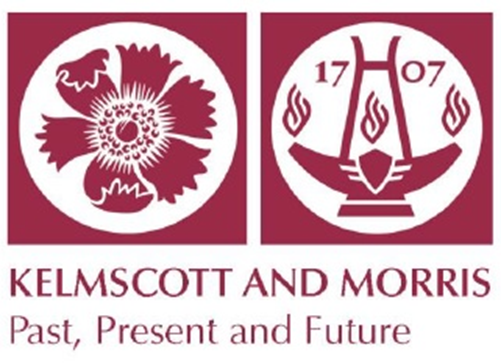 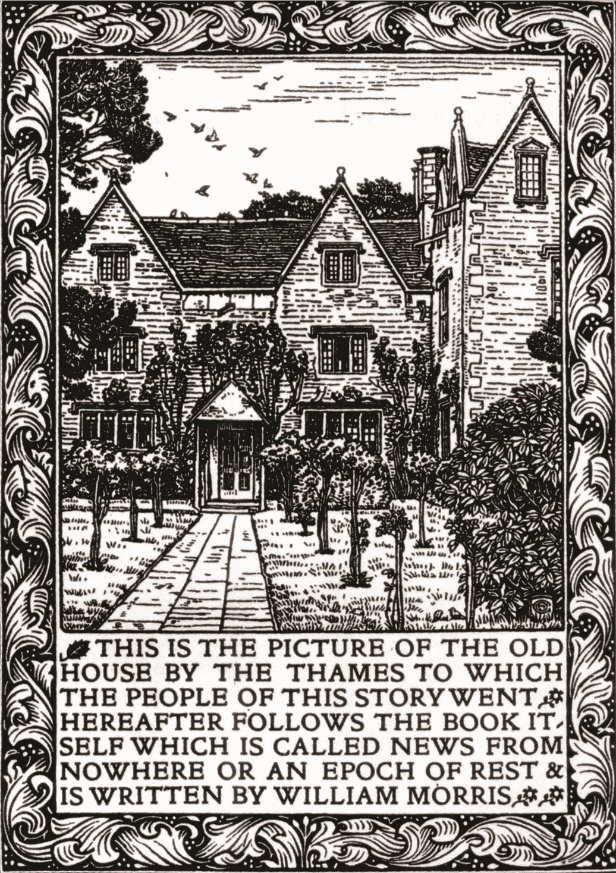 ‘A house that I love’: William Morris and Kelmscott Manor Exhibition at the Society of Antiquaries of London, Burlington House, Piccadilly, London W1J 0BE9 July – 21 August 2020 SPONSORSHIP OPPORTUNITY FOR REMAINING EXHIBITION ITEMS‘A house that I love’: William Morris and Kelmscott Manor Exhibition at the Society of Antiquaries of London, Burlington House, Piccadilly, London W1J 0BE9 July – 21 August 2020 SPONSORSHIP OPPORTUNITY FOR REMAINING EXHIBITION ITEMS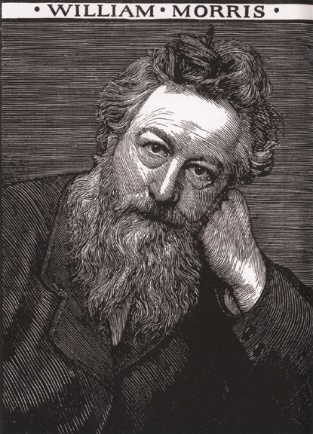 FURNITURE & TEXTILES FURNITURE & TEXTILES FURNITURE & TEXTILES FURNITURE & TEXTILES FURNITURE & TEXTILES FURNITURE & TEXTILES FURNITURE & TEXTILES FURNITURE & TEXTILES £2,000Table designed by Philip Webb, c.1860Table designed by Philip Webb, c.1860Table designed by Philip Webb, c.1860Table designed by Philip Webb, c.1860Table designed by Philip Webb, c.1860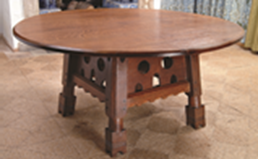 £1,250Armchair designed by Philip Webb, 1862Armchair designed by Philip Webb, 1862Armchair designed by Philip Webb, 1862Armchair designed by Philip Webb, 1862Armchair designed by Philip Webb, 1862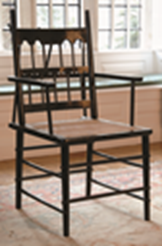 £200Pair of Candlesticks designed by Philip Webb, c.1860Pair of Candlesticks designed by Philip Webb, c.1860Pair of Candlesticks designed by Philip Webb, c.1860Pair of Candlesticks designed by Philip Webb, c.1860Pair of Candlesticks designed by Philip Webb, c.1860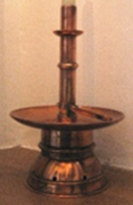 £500Dressing Mirror designed by Philip Webb, c.1862Dressing Mirror designed by Philip Webb, c.1862Dressing Mirror designed by Philip Webb, c.1862Dressing Mirror designed by Philip Webb, c.1862Dressing Mirror designed by Philip Webb, c.1862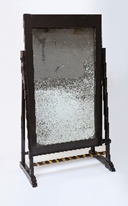 £2,000‘Strawberry Thief’printed cotton designed by William Morris, 1883‘Strawberry Thief’printed cotton designed by William Morris, 1883‘Strawberry Thief’printed cotton designed by William Morris, 1883‘Strawberry Thief’printed cotton designed by William Morris, 1883‘Strawberry Thief’printed cotton designed by William Morris, 1883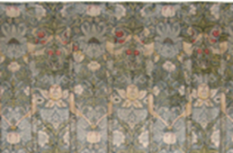 £200ArmchairEnglish, 17th centuryArmchairEnglish, 17th centuryArmchairEnglish, 17th centuryArmchairEnglish, 17th centuryArmchairEnglish, 17th century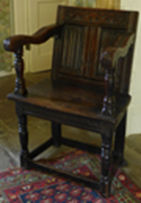 £200ArmchairEnglish, 17th century ArmchairEnglish, 17th century ArmchairEnglish, 17th century ArmchairEnglish, 17th century ArmchairEnglish, 17th century 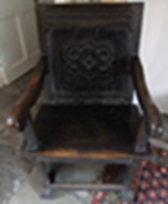 CERAMICSCERAMICSCERAMICSCERAMICSCERAMICSCERAMICSCERAMICSCERAMICS£100£100Westerwald Stoneware Vessel maker unknown, 19th centuryWesterwald Stoneware Vessel maker unknown, 19th centuryWesterwald Stoneware Vessel maker unknown, 19th centuryWesterwald Stoneware Vessel maker unknown, 19th centuryWesterwald Stoneware Vessel maker unknown, 19th century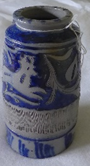 £100£100Westerwald Stoneware Vessel maker unknown, 19th centuryWesterwald Stoneware Vessel maker unknown, 19th centuryWesterwald Stoneware Vessel maker unknown, 19th centuryWesterwald Stoneware Vessel maker unknown, 19th centuryWesterwald Stoneware Vessel maker unknown, 19th century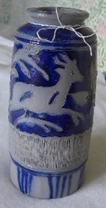 £100£100Dish Fritware, Turkish, maker unknown, early 17th century Dish Fritware, Turkish, maker unknown, early 17th century Dish Fritware, Turkish, maker unknown, early 17th century Dish Fritware, Turkish, maker unknown, early 17th century Dish Fritware, Turkish, maker unknown, early 17th century 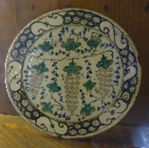 MEDIEVAL, ICELANDIC & ICELANDIC-RELATED OBJECTSMEDIEVAL, ICELANDIC & ICELANDIC-RELATED OBJECTSMEDIEVAL, ICELANDIC & ICELANDIC-RELATED OBJECTS£100Case for NeedlesIcelandic, dated 1844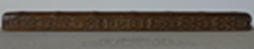 £250Lidded Food BowlIcelandic, dated 1874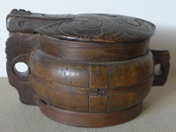 £100Bed BoardIcelandic, 19th century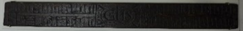 £250CasketCarved by Rikadur Jonsson, dated 1924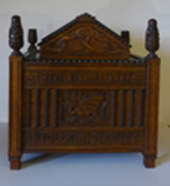 £100The Preface of Snorri Sturluson calligraphic manuscript by William Morris, c.1873	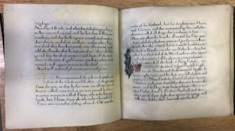 £250The Story of the Volsungs and the Niblungstranslated by William Morris, 1870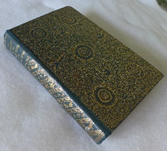 BOOKS BOOKS BOOKS £500The Works of Geoffrey Chaucer (Kelmscott Press 20th century)[handling exhibit]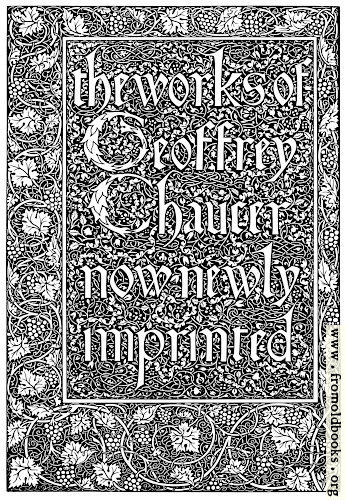 £250Medicinal Herbal in Six Booksby Pietro Andrea Mattioli (Venice 1583)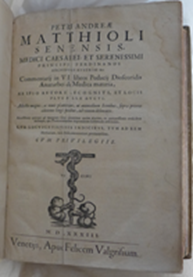 £250The Herball or Generall Historie of Plantes gathered by John Gerarde of Londonby John Gerard (printed by Adam Islip, Joice Norton & Richard Whitakers, London 1636; first published 1587)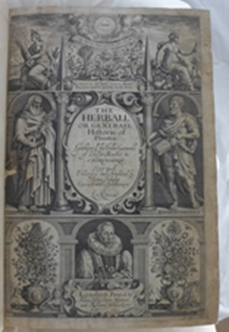 FINE ART FINE ART FINE ART £1,250Jenny Morris (1861–1935) pastel drawing by Dante Gabriel Rossetti, 1871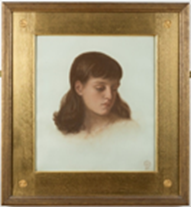 £2,500Springoil on panel by Pieter Brueghel the Younger, dated 1632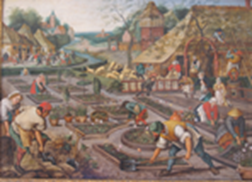 £1,250Jane Burden (later Morris) aged 17pencil drawing by Dante Gabriel Rossetti, Oxford, 1857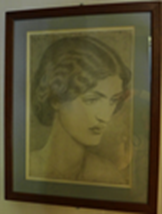 £1,000The Judgement of Paris tile panel designed by Edward Burne-Jones and William Morris, 1862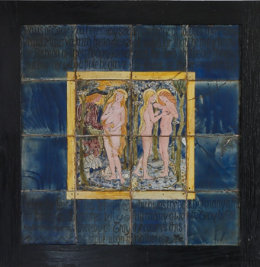 £500Kelmscott above the Fafnir Hedgewatercolour by Edward Scott-Snell, c.1943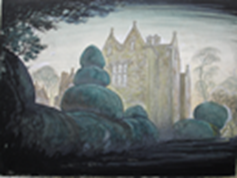 £500Kelmscott Manor pen & ink drawing by Edward Scott-Snell, 1946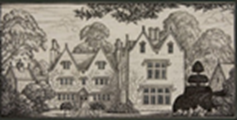 MISCELLANOUS & PERSONAL OBJECTSMISCELLANOUS & PERSONAL OBJECTSMISCELLANOUS & PERSONAL OBJECTS£1,900Jewel Casket probably designed by Philip Webb, decorated by Dante Gabriel Rossetti and Elizabeth Siddal, 1858–62 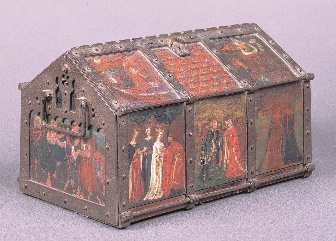 £250The Notebook of John Middleton FSA (1847–96) 1889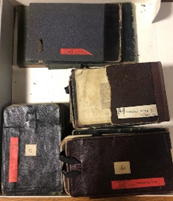 £500Silver Case containing a Lock of William Morris’s Hairdesigned and made by Robert Catterson-Smith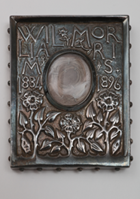 £1,000Poster for the Sale of Furniture & Personal Effects at Kelmscott Manor, 19 & 20 July 1939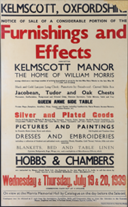 